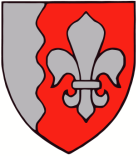 JÕELÄHTME VALLAVALITSUS	Päästeamet							rescue@rescue.ee 							          17.09.2021 nr 7-3/4266Neeme küla Metsamarja põik 10 maaüksuse detailplaneeringTeatame Teile, et Jõelähtme Vallavolikogu võttis 19.08.2021 vastu otsuse nr 521 „Neeme küla Metsamarja põik 10 maaüksuse detailplaneeringu algatamine, lähteülesande kinnitamine ja keskkonnamõjude strateegilise hindamise algatamata jätmine”.Planeeringuala hõlmab Neeme küla Metsamarja põik 10 maaüksuse (katastritunnusega 24501:001:1899) maaüksust. Planeeritav ala asub Neeme  küla keskosas. Alale juurdepääs tagatakse rajatavalt Metsamarja põik teelt.Neeme küla Metsamarja põik 10 maaüksuse detailplaneeringu algatamise eesmärk on muuta maaüksuse sihtotstarvet maatulundusmaast elamumaaks ja määrata ehitusõigus ühe elamu ja kahe abihoone rajamiseks, ehitisealusepinnaga kokku 350 m2. Planeeritava ala suuruseks on määratud ca 5200 m2.Planeeringu koostamise käigus selgitatakse välja kehtiva Jõelähtme valla üldplaneeringu muutmise vajadus ja ulatus.Otsusega on võimalik tutvuda Jõelähtme valla kodulehel dokumendiregistris (joelahtme.kovtp.ee) ning kaardirakenduses EVALD (http://service.eomap.ee/joelahtmevald/). Lugupidamisega(digitaalset allkirjastatud)Andrus UmbojavallavanemGerli Kelkgerli@joelahtme.ee 